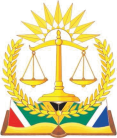 IN THE HIGH COURT OF SOUTH AFRICAGAUTENG DIVISION, PRETORIAOPPOSED MOTION ROLLBEFORE THE HONOURABLE JUDGE TLHAPIFROM 5-9 AUGUST 20197.LANDANE PATRICIA MAMMUTLE VS ABEL EDWARD LANDANELANDANE PATRICIA MAMMUTLE VS ABEL EDWARD LANDANE58623/1658623/1615.TOP-LAY EGG CO-OP LTD VS MINISTER OF AGRICULTURE, FORESTRY & FISHERIESTOP-LAY EGG CO-OP LTD VS MINISTER OF AGRICULTURE, FORESTRY & FISHERIES11711/1711711/1717.NEDBANK LIMITED VS RUTA S MASEKO NEDBANK LIMITED VS RUTA S MASEKO 11711/1711711/1718.STANDARD BANK SOUTH AFRICA VS L SINGHSTANDARD BANK SOUTH AFRICA VS L SINGH31849/1731849/1724.MORNE PRETORIUS VS H J T ELOFF NO + 1MORNE PRETORIUS VS H J T ELOFF NO + 171911/1771911/1739.MUTHRAY INVESTMENT CC VS REVIVE CLASSICS(PTY)LTD88914/1888914/18